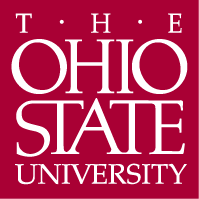 January 6, 2011 Professor Larry KrissekChair, Arts and Sciences CCIRe: Evolution and Ecology MinorDear Professor Krissek:At the November 24, 2010 meeting of the Mathematics and Social, Behavioral, and Natural Sciences CCI Subcommittee the semester conversion plan for the Evolution and Ecology (EE) Minor program, submitted by the Department of Evolution, Ecology, and Organismal Biology (EEOB), was reviewed.  The department of EEOB has presented re-envisioned programs for each of its undergraduate degrees, and this committee has previously reviewed and approved the plan for the EE BS degree.  The EE minor degree proposal is developed from the revised BS plan, and students in minor program will follow a related, but reduced, curriculum.  There were no significant issues with the document and the committee voted unanimously to approve the plan. I’m pleased to say that we have submitted it for the next step in the approval process.Sincerely,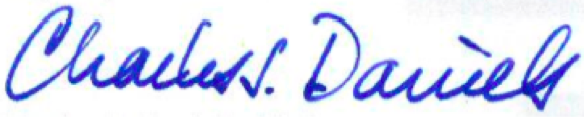 Charles J. Daniels, Ph.D.ProfessorActing Subcommittee Chair for Jan. 3.